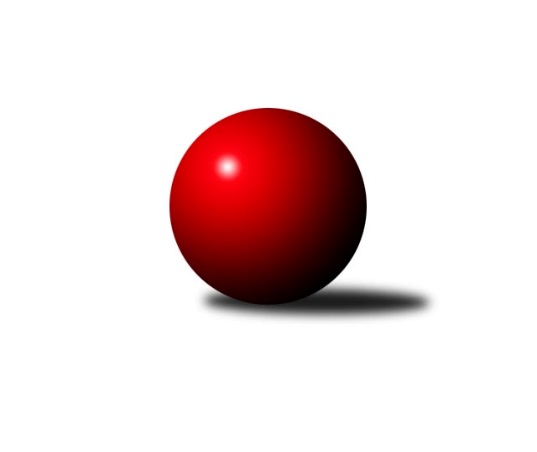 Č.4Ročník 2018/2019	23.10.2018Nejlepšího výkonu v tomto kole: 1688 dosáhlo družstvo: TJ Jiskra Rýmařov ˝C˝Meziokresní přebor-Bruntál, Opava 2018/2019Výsledky 4. kolaSouhrnný přehled výsledků:TJ Opava ˝C˝	- TJ Jiskra Rýmařov ˝C˝	0:10	1437:1688		22.10.TJ Kovohutě Břidličná ˝B˝	- RSSK OSIR Raciborz	6:4	1560:1603		22.10.KK Minerva Opava ˝C˝	- KS Moravský Beroun B	8:2	1592:1507		22.10.TJ Kovohutě Břidličná ˝C˝	- TJ Sokol Chvalíkovice ˝B˝	10:0	1577:1461		23.10.Tabulka družstev:	1.	TJ Jiskra Rýmařov ˝C˝	4	3	0	1	28 : 12 	 	 1613	6	2.	RSSK OSIR Raciborz	3	2	0	1	19 : 11 	 	 1597	4	3.	TJ Kovohutě Břidličná ˝C˝	4	2	0	2	23 : 17 	 	 1534	4	4.	TJ Kovohutě Břidličná ˝B˝	4	2	0	2	22 : 18 	 	 1532	4	5.	KK Minerva Opava ˝C˝	3	2	0	1	17 : 13 	 	 1487	4	6.	TJ Horní Benešov ˝E˝	3	2	0	1	14 : 16 	 	 1550	4	7.	TJ Opava ˝C˝	3	1	0	2	12 : 18 	 	 1465	2	8.	TJ Sokol Chvalíkovice ˝B˝	4	1	0	3	15 : 25 	 	 1537	2	9.	KS Moravský Beroun B	4	1	0	3	10 : 30 	 	 1455	2Podrobné výsledky kola:	 TJ Opava ˝C˝	1437	0:10	1688	TJ Jiskra Rýmařov ˝C˝	Roman Škrobánek	 	 185 	 171 		356 	 0:2 	 421 	 	207 	 214		Pavel Švan	Karel Michalka	 	 170 	 189 		359 	 0:2 	 376 	 	202 	 174		Miroslav Langer	Vilibald Marker	 	 187 	 183 		370 	 0:2 	 447 	 	221 	 226		Pavel Přikryl	Pavel Jašek	 	 172 	 180 		352 	 0:2 	 444 	 	250 	 194		Stanislav Lichnovskýrozhodčí: Nejlepší výkon utkání: 447 - Pavel Přikryl	 TJ Kovohutě Břidličná ˝B˝	1560	6:4	1603	RSSK OSIR Raciborz	Luděk Häusler	 	 178 	 182 		360 	 0:2 	 422 	 	209 	 213		Krzysztof Wróblewski	Josef Kočař	 	 187 	 187 		374 	 2:0 	 371 	 	177 	 194		Jerzy Kwasny	Jaroslav Zelinka	 	 207 	 197 		404 	 2:0 	 392 	 	219 	 173		Mariusz Gierczak	Leoš Řepka	 	 201 	 221 		422 	 2:0 	 418 	 	214 	 204		Dariusz Jaszewskirozhodčí: Nejlepšího výkonu v tomto utkání: 422 kuželek dosáhli: Krzysztof Wróblewski, Leoš Řepka	 KK Minerva Opava ˝C˝	1592	8:2	1507	KS Moravský Beroun B	Gabriela Beinhauerová	 	 193 	 220 		413 	 2:0 	 363 	 	204 	 159		Ivana Hajznerová	Stanislav Troják *1	 	 188 	 186 		374 	 2:0 	 340 	 	160 	 180		Hana Zálešáková	Radek Fischer	 	 207 	 203 		410 	 2:0 	 391 	 	192 	 199		Miroslav Zálešák	Zuzana Šafránková	 	 193 	 202 		395 	 0:2 	 413 	 	200 	 213		Daniel Heroldrozhodčí: střídání: *1 od 51. hodu Jaroslav PelikánNejlepšího výkonu v tomto utkání: 413 kuželek dosáhli: Gabriela Beinhauerová, Daniel Herold	 TJ Kovohutě Břidličná ˝C˝	1577	10:0	1461	TJ Sokol Chvalíkovice ˝B˝	Miroslav Smékal	 	 206 	 188 		394 	 2:0 	 380 	 	165 	 215		Denis Vítek	Pavel Veselka	 	 210 	 160 		370 	 2:0 	 339 	 	162 	 177		Marek Hrbáč	Ota Pidima	 	 205 	 215 		420 	 2:0 	 383 	 	193 	 190		Jonas Mückstein	Jiří Procházka	 	 200 	 193 		393 	 2:0 	 359 	 	180 	 179		Dalibor Krejčiříkrozhodčí: Nejlepší výkon utkání: 420 - Ota PidimaPořadí jednotlivců:	jméno hráče	družstvo	celkem	plné	dorážka	chyby	poměr kuž.	Maximum	1.	Gabriela Beinhauerová 	KK Minerva Opava ˝C˝	434.75	299.8	135.0	6.5	2/2	(446)	2.	Pavel Švan 	TJ Jiskra Rýmařov ˝C˝	434.17	293.0	141.2	4.0	3/3	(453)	3.	Krzysztof Wróblewski 	RSSK OSIR Raciborz	432.00	309.0	123.0	5.5	2/3	(442)	4.	Denis Vítek 	TJ Sokol Chvalíkovice ˝B˝	418.67	286.0	132.7	6.0	3/3	(462)	5.	Mariusz Gierczak 	RSSK OSIR Raciborz	418.00	298.3	119.7	6.0	3/3	(435)	6.	Leoš Řepka 	TJ Kovohutě Břidličná ˝B˝	414.33	290.7	123.7	8.5	3/3	(471)	7.	Petr Kozák 	TJ Horní Benešov ˝E˝	413.33	282.3	131.0	4.0	3/3	(440)	8.	Jaroslav Zelinka 	TJ Kovohutě Břidličná ˝B˝	412.50	279.8	132.7	9.0	3/3	(427)	9.	Ota Pidima 	TJ Kovohutě Břidličná ˝C˝	408.00	292.7	115.3	4.7	3/3	(420)	10.	Pavel Přikryl 	TJ Jiskra Rýmařov ˝C˝	405.83	282.5	123.3	6.8	3/3	(447)	11.	David Beinhauer 	TJ Sokol Chvalíkovice ˝B˝	399.50	288.0	111.5	8.5	2/3	(423)	12.	Dalibor Krejčiřík 	TJ Sokol Chvalíkovice ˝B˝	398.00	278.0	120.0	9.0	2/3	(437)	13.	Miroslav Langer 	TJ Jiskra Rýmařov ˝C˝	398.00	289.0	109.0	11.0	3/3	(450)	14.	Artur Tokarski 	RSSK OSIR Raciborz	397.00	270.0	127.0	7.0	2/3	(414)	15.	Jiří Procházka 	TJ Kovohutě Břidličná ˝C˝	394.50	275.3	119.2	7.2	3/3	(411)	16.	Jonas Mückstein 	TJ Sokol Chvalíkovice ˝B˝	394.00	262.5	131.5	7.0	2/3	(405)	17.	Stanislav Lichnovský 	TJ Jiskra Rýmařov ˝C˝	392.17	273.3	118.8	8.3	3/3	(444)	18.	Miroslav Petřek  st.	TJ Horní Benešov ˝E˝	390.00	279.5	110.5	10.5	2/3	(399)	19.	Anna Dosedělová 	TJ Kovohutě Břidličná ˝B˝	387.00	272.5	114.5	8.5	2/3	(403)	20.	Miroslav Smékal 	TJ Kovohutě Břidličná ˝C˝	384.50	279.7	104.8	10.8	3/3	(411)	21.	Miroslav Zálešák 	KS Moravský Beroun B	384.33	278.3	106.0	10.2	3/3	(407)	22.	Vilibald Marker 	TJ Opava ˝C˝	380.00	268.0	112.0	9.5	2/2	(412)	23.	Lukáš Záhumenský 	TJ Horní Benešov ˝E˝	378.33	269.3	109.0	11.3	3/3	(416)	24.	Mária Machalová 	KS Moravský Beroun B	370.50	264.5	106.0	7.5	2/3	(378)	25.	Slawomir Holynski 	RSSK OSIR Raciborz	368.50	266.0	102.5	10.0	2/3	(376)	26.	Roman Swaczyna 	TJ Horní Benešov ˝E˝	368.33	268.0	100.3	12.7	3/3	(417)	27.	Daniel Herold 	KS Moravský Beroun B	361.67	261.0	100.7	12.7	3/3	(413)	28.	Jerzy Kwasny 	RSSK OSIR Raciborz	361.50	256.5	105.0	7.5	2/3	(371)	29.	Zuzana Šafránková 	KK Minerva Opava ˝C˝	357.75	265.5	92.3	14.8	2/2	(395)	30.	Josef Kočař 	TJ Kovohutě Břidličná ˝B˝	357.67	254.3	103.3	13.3	3/3	(374)	31.	Marek Hrbáč 	TJ Sokol Chvalíkovice ˝B˝	355.00	255.0	100.0	13.5	2/3	(371)	32.	Daniel Beinhauer 	TJ Sokol Chvalíkovice ˝B˝	353.50	262.5	91.0	19.0	2/3	(363)	33.	Ivana Hajznerová 	KS Moravský Beroun B	349.00	252.5	96.5	16.0	2/3	(363)	34.	Karel Michalka 	TJ Opava ˝C˝	346.50	245.0	101.5	15.0	2/2	(359)	35.	Pavel Jašek 	TJ Opava ˝C˝	341.50	254.0	87.5	16.5	2/2	(352)	36.	Hana Zálešáková 	KS Moravský Beroun B	338.50	248.5	90.0	16.5	2/3	(340)	37.	Luděk Häusler 	TJ Kovohutě Břidličná ˝B˝	319.75	247.3	72.5	19.0	2/3	(360)	38.	Jan Hroch 	TJ Kovohutě Břidličná ˝C˝	306.50	225.0	81.5	20.5	2/3	(325)		Karel Škrobánek 	TJ Opava ˝C˝	426.00	277.0	149.0	8.0	1/2	(426)		Dariusz Jaszewski 	RSSK OSIR Raciborz	418.00	279.0	139.0	0.0	1/3	(418)		Milan Franer 	TJ Opava ˝C˝	410.00	268.0	142.0	5.0	1/2	(410)		Radek Fischer 	KK Minerva Opava ˝C˝	410.00	296.0	114.0	7.0	1/2	(410)		Stanislav Brokl 	KK Minerva Opava ˝C˝	402.00	259.0	143.0	6.0	1/2	(402)		Zdeněk Janák 	TJ Horní Benešov ˝E˝	391.00	273.0	118.0	9.0	1/3	(391)		Pavel Veselka 	TJ Kovohutě Břidličná ˝C˝	382.50	272.5	110.0	8.5	1/3	(395)		Vladislav Kobelár 	TJ Opava ˝C˝	374.00	246.0	128.0	13.0	1/2	(374)		Miroslav Janalík 	KS Moravský Beroun B	366.00	271.5	94.5	13.5	1/3	(385)		Roman Škrobánek 	TJ Opava ˝C˝	356.00	246.0	110.0	17.0	1/2	(356)		Luděk Bambušek 	TJ Jiskra Rýmařov ˝C˝	346.00	250.0	96.0	9.0	1/3	(346)		Oldřich Tomečka 	KK Minerva Opava ˝C˝	345.00	258.0	87.0	12.0	1/2	(345)		Jiří Machala 	KS Moravský Beroun B	342.00	255.0	87.0	17.0	1/3	(342)		Jaroslav Pelikán 	KK Minerva Opava ˝C˝	337.00	253.0	84.0	17.0	1/2	(337)		Dominik Žiga 	TJ Sokol Chvalíkovice ˝B˝	324.50	233.5	91.0	17.0	1/3	(333)		Stanislav Troják 	KK Minerva Opava ˝C˝	283.00	206.0	77.0	16.0	1/2	(283)Sportovně technické informace:Starty náhradníků:registrační číslo	jméno a příjmení 	datum startu 	družstvo	číslo startu
Hráči dopsaní na soupisku:registrační číslo	jméno a příjmení 	datum startu 	družstvo	24511	Roman Škrobánek	22.10.2018	TJ Opava ˝C˝	Program dalšího kola:5. kolo29.10.2018	po	17:00	TJ Sokol Chvalíkovice ˝B˝ - TJ Opava ˝C˝	29.10.2018	po	18:00	TJ Jiskra Rýmařov ˝C˝ - KK Minerva Opava ˝C˝	3.11.2018	so	18:00	RSSK OSIR Raciborz - TJ Kovohutě Břidličná ˝C˝	Nejlepší šestka kola - absolutněNejlepší šestka kola - absolutněNejlepší šestka kola - absolutněNejlepší šestka kola - absolutněNejlepší šestka kola - dle průměru kuželenNejlepší šestka kola - dle průměru kuželenNejlepší šestka kola - dle průměru kuželenNejlepší šestka kola - dle průměru kuželenNejlepší šestka kola - dle průměru kuželenPočetJménoNázev týmuVýkonPočetJménoNázev týmuPrůměr (%)Výkon2xPavel PřikrylRýmařov C4471xPavel PřikrylRýmařov C119.244471xStanislav LichnovskýRýmařov C4441xStanislav LichnovskýRýmařov C118.444442xLeoš ŘepkaBřidličná B4222xLeoš ŘepkaBřidličná B112.454222xKrzysztof WróblewskiRaciborz4222xKrzysztof WróblewskiRaciborz112.454224xPavel ŠvanRýmařov C4214xPavel ŠvanRýmařov C112.34211xOta PidimaBřidličná C4201xOta PidimaBřidličná C111.92420